Sponsorship Request Form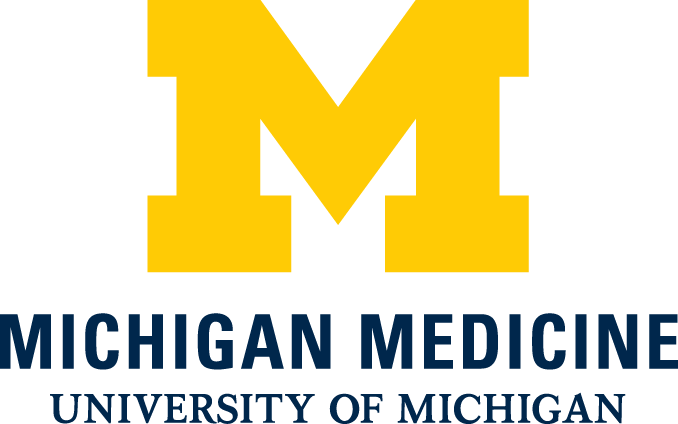 To be considered for sponsorship, please complete this form in its entirety and submit with any additional supporting documentation to the Michigan Medicine Sponsorship Committee at michiganmedicine-Sponsorship@med.umich.edu.Section 1: Information about organizationSection 2: Information About the Sponsorship Opportunity or EventSubmission date Is organization a non-profit?  Yes   No      Requesting organization Requesting organization Contact person (and title if applicable) Contact person (and title if applicable) Address Address Telephone number Email address Website Website Sponsorship opportunity or event Sponsorship opportunity or event Event location Event location Event date Response deadline Amount requested from Michigan Medicine Amount requested from Michigan Medicine Expected attendance Last year’s attendance Please provide a description and history of the event or activity, including the number of years this event has taken place.Please provide a description and history of the event or activity, including the number of years this event has taken place.What are the demographics of the audience for this event, activity, or sponsorship?What are the demographics of the audience for this event, activity, or sponsorship?Are Michigan Medicine representatives (honorees, volunteers, etc.) expected to attend?  Yes   No If so, what is expected of them and when is the deadline to submit names?Are Michigan Medicine representatives (honorees, volunteers, etc.) expected to attend?  Yes   No If so, what is expected of them and when is the deadline to submit names?Is there an opportunity to submit an ad for this event?  Yes   No If so, please describe.Is there an opportunity to submit an ad for this event?  Yes   No If so, please describe.Are there sponsorship levels available?  Yes   No Please list and define the associated benefits.Are there sponsorship levels available?  Yes   No Please list and define the associated benefits.Is there any exclusivity within sponsorship levels?  Yes   No If so, please explain.Is there any exclusivity within sponsorship levels?  Yes   No If so, please explain.Please list any potential conflicts of interest your organization may have with UM (i.e. UM employee on board of directors, etc.)Please list any potential conflicts of interest your organization may have with UM (i.e. UM employee on board of directors, etc.)List other major partners that are being sought or who have already committed. Be sure to include any commitments from the UM and Michigan Medicine.List other major partners that are being sought or who have already committed. Be sure to include any commitments from the UM and Michigan Medicine.Has Michigan Medicine sponsored this organization or event in the past?  Yes   No If so, when and what was the commitment?Has Michigan Medicine sponsored this organization or event in the past?  Yes   No If so, when and what was the commitment?How will Michigan Medicine benefit from this sponsorship? Please include all tangible and intangible benefits.How will Michigan Medicine benefit from this sponsorship? Please include all tangible and intangible benefits.Describe how your organization and/or this event address a community health care need.Describe how your organization and/or this event address a community health care need.Please detail any other information that should be taken into consideration for this request.Please detail any other information that should be taken into consideration for this request.Please provide any additional pertinent information regarding this sponsorship opportunity